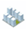 Dirección FísicaAtracciones y ServiciosTeléfonos/Cargo estacionamientoHorario de ServicioCentro Vacacional Boquerón, Cabo RojoCentro Vacacional Boquerón, Cabo RojoCentro Vacacional Boquerón, Cabo RojoCentro Vacacional Boquerón, Cabo RojoCarretera 101Poblado BoquerónCabo RojoPlaya, Áreas de juegos recreativos, Canchas de baloncesto, Canchas de voleibol playero, Proyecto Mar Accesible. Tanto las cabañas como las villas tienen capacidad máxima para seis personas; ambas constan de dos (2) habitaciones una (1) matrimonial y otra con dos (2) literas (No incluyen almohadas, fundas ni sábanas), cocina con tope de estufa y nevera y algunas unidades cuentan con facilidades para personas con necesidades especiales.Tel: (787) 851-1900 / 851-1940
Motoras dos dólares ($2.00), Autos tres dólares ($3.00), Mini-van cuatro dólares ($4.00), Autobuses cinco dólares ($5.00)Llegada (check-in) 3:00 p.m.Salida (check-out) 12:00 p.m.Visitantes 8:00 a.m.-10:00 p.m.Costo de alquiler:  Cabañas y Villas:Localización Especial  (frente a la playa, Villas II)Con Vista a la playa  y áreas recreativasCabañas  ochenta dólares ($80.00) por noche Villas  ciento veinticinco dólares ($125.00) por nocheLocalización Regular (no frente a la playa, Villas I)Cabañas  setenta y cinco dólares ($75.00) por nocheVillas  ciento quince dólares ($115.00) por noche Cabañas y Villas:Localización Especial  (frente a la playa, Villas II)Con Vista a la playa  y áreas recreativasCabañas  ochenta dólares ($80.00) por noche Villas  ciento veinticinco dólares ($125.00) por nocheLocalización Regular (no frente a la playa, Villas I)Cabañas  setenta y cinco dólares ($75.00) por nocheVillas  ciento quince dólares ($115.00) por noche Cabañas y Villas:Localización Especial  (frente a la playa, Villas II)Con Vista a la playa  y áreas recreativasCabañas  ochenta dólares ($80.00) por noche Villas  ciento veinticinco dólares ($125.00) por nocheLocalización Regular (no frente a la playa, Villas I)Cabañas  setenta y cinco dólares ($75.00) por nocheVillas  ciento quince dólares ($115.00) por nocheCentro Vacacional Punta Santiago, HumacaoCentro Vacacional Punta Santiago, HumacaoCentro Vacacional Punta Santiago, HumacaoCentro Vacacional Punta Santiago, HumacaoCarretera #3, km.72.4Humacao, P.R.Playa, Piscina, Tres áreas de juegos recreativos, Dos canchas de baloncesto, Cancha de voleibol, Cancha de tenis, Salón de actividades.  Al Este de Puerto Rico se encuentra el Parque Nacional Punta Santiago con 36 cabañas y 63 villas con terrazas, construidas en módulos de tres (3) para así disfrutar de una hermosa vista al mar. Tanto las cabañas como las villas tienen capacidad máxima para seis (6) personas; ambas constan de dos (2) habitaciones: una (1) matrimonial y otra con dos literas (No incluyen almohadas, fundas ni sábanas), cocina con tope de estufa y nevera, poseen balcón tipo terraza y algunas unidades cuentan con facilidades para personas con necesidades especiales.  Tel: (787) 285-1740, (787) 852-1660 Motoras dos dólares ($2.00), Autos tres dólares ($3.00), Mini-van cuatro dólares ($4.00), Autobuses cinco dólares ($5.00)Llegada (check-in) 3:00 p.m.Salida (check-out) 12:00 mVisitantes 8:00am-10:00 p.m.Costo de alquiler: Tarifas Cabañas y Villas:Localizaciónon especialCon vista a la playa, piscina y áreas recreativasCabañas  setenta y un dólares ($71.00) por nocheVillas  ciento quince dólares ($115.00) por nocheLocalización RegularCabañas  sesenta y cinco dólares con cuarenta centavos ($65.40) por nocheVillas  ciento nueve dólares ($109.00) por nocheTarifas Cabañas y Villas:Localizaciónon especialCon vista a la playa, piscina y áreas recreativasCabañas  setenta y un dólares ($71.00) por nocheVillas  ciento quince dólares ($115.00) por nocheLocalización RegularCabañas  sesenta y cinco dólares con cuarenta centavos ($65.40) por nocheVillas  ciento nueve dólares ($109.00) por nocheTarifas Cabañas y Villas:Localizaciónon especialCon vista a la playa, piscina y áreas recreativasCabañas  setenta y un dólares ($71.00) por nocheVillas  ciento quince dólares ($115.00) por nocheLocalización RegularCabañas  sesenta y cinco dólares con cuarenta centavos ($65.40) por nocheVillas  ciento nueve dólares ($109.00) por nocheCentro Vacacional Monte del Estado, MaricaoCentro Vacacional Monte del Estado, MaricaoCentro Vacacional Monte del Estado, MaricaoCentro Vacacional Monte del Estado, MaricaoCentro Vacacional Monte del Estado, MaricaoCarretera #120, km. 13.2Maricao, P.R.Piscina: Huéspedes: Gratis, Área recreativa de juego, Salón de juegos (mesas de ping-pong y billar), Cancha de baloncesto, Áreas verdes, Miradores, Casa de piedra, Torre de piedra. Enclavado en la zona montañosa de Maricao, este Parque Nacional nos invita a disfrutar la belleza de la  Naturaleza desde nuestras cálidas cabañas.  Contamos con 24 unidades equipadas con calentador de agua y chimenea.  Tienen capacidad máxima para seis (6) personas;  constan de dos (2) habitaciones: una (1) matrimonial y otra con dos literas (No incluyen almohadas, fundas ni sábanas), cocina con tope de estufa y nevera; y algunas unidades cuentan con facilidades para personas con necesidades especiales.  Piscina: Huéspedes: Gratis, Área recreativa de juego, Salón de juegos (mesas de ping-pong y billar), Cancha de baloncesto, Áreas verdes, Miradores, Casa de piedra, Torre de piedra. Enclavado en la zona montañosa de Maricao, este Parque Nacional nos invita a disfrutar la belleza de la  Naturaleza desde nuestras cálidas cabañas.  Contamos con 24 unidades equipadas con calentador de agua y chimenea.  Tienen capacidad máxima para seis (6) personas;  constan de dos (2) habitaciones: una (1) matrimonial y otra con dos literas (No incluyen almohadas, fundas ni sábanas), cocina con tope de estufa y nevera; y algunas unidades cuentan con facilidades para personas con necesidades especiales.  Tel: (787) 873-5632Motoras dos dólares ($2.00), Autos tres dólares ($3.00), Mini-van cuatro dólares ($4.00), Autobuses cinco dólares ($5.00)Llegada (check-in) 3:00 p.m.Salida (check-out) 12:00 mVisitantes 8:00am-10:00 p.m.Costo de alquiler :Cabañas:Vista a la piscina y áreas recreativasCabañas  setenta y un dólares ($71.00)por nocheLocalización RegularCabañas  sesenta y cinco dólares con cuarenta centavos ($65.40) por nocheCabañas:Vista a la piscina y áreas recreativasCabañas  setenta y un dólares ($71.00)por nocheLocalización RegularCabañas  sesenta y cinco dólares con cuarenta centavos ($65.40) por nocheCabañas:Vista a la piscina y áreas recreativasCabañas  setenta y un dólares ($71.00)por nocheLocalización RegularCabañas  sesenta y cinco dólares con cuarenta centavos ($65.40) por nocheCabañas:Vista a la piscina y áreas recreativasCabañas  setenta y un dólares ($71.00)por nocheLocalización RegularCabañas  sesenta y cinco dólares con cuarenta centavos ($65.40) por nocheCentro Vacacional Punta Guilarte, ArroyoCentro Vacacional Punta Guilarte, ArroyoCentro Vacacional Punta Guilarte, ArroyoCentro Vacacional Punta Guilarte, ArroyoCentro Vacacional Punta Guilarte, ArroyoCarretera #3, km. 126Arroyo, P.R.Carretera #3, km. 126Arroyo, P.R.Playa, Duchas, Piscina en área de cabañas, Piscina en área villas: (1 niños y 1 adultos con rampa para personas con necesidades especiales, áreas de juegos recreativos, Cancha de baloncesto, Cancha de volibol. Ubicado en la zona costera de Arroyo,  este Parque Nacional cuenta con 28 cabañas con vista al mar y 32 villas en un paseo tablado.  Tanto las cabañas como las villas tienen capacidad máxima para seis (6) personas; ambas constan de dos (2) habitaciones: una (1) matrimonial y otra con dos literas (No incluyen almohadas, fundas ni sábanas), cocina con tope de estufa y nevera, poseen balcón tipo terraza; y algunas unidades cuentan con facilidades para personas con necesidades especiales. Tel: (787) 839-3565, 4272 
Motoras dos dólares ($2.00), Autos tres dólares ($3.00), Mini-van cuatro dólares ($4.00), Autobuses cinco dólares ($5.00)Llegada (check-in) 3:00 p.m.Salida (check-out) 12:00 p.m.Visitantes 8:00 a.m.-10:00p.m.Costo de alquiler :  Costo de alquiler :  Tarifas Cabañas y Villas:Con vista a la playa, piscina y áreas recreativasCabañas  setenta y un dólares ($71.00) por nocheVillas  ciento quince dólares ($115.00) por nocheLocalización RegularCabañas  sesenta y cinco dólares con cuarenta centavos ($65.40) por nocheVillas  ciento nueve dólares ($109.00) por nocheTarifas Cabañas y Villas:Con vista a la playa, piscina y áreas recreativasCabañas  setenta y un dólares ($71.00) por nocheVillas  ciento quince dólares ($115.00) por nocheLocalización RegularCabañas  sesenta y cinco dólares con cuarenta centavos ($65.40) por nocheVillas  ciento nueve dólares ($109.00) por nocheTarifas Cabañas y Villas:Con vista a la playa, piscina y áreas recreativasCabañas  setenta y un dólares ($71.00) por nocheVillas  ciento quince dólares ($115.00) por nocheLocalización RegularCabañas  sesenta y cinco dólares con cuarenta centavos ($65.40) por nocheVillas  ciento nueve dólares ($109.00) por nocheCentro Vacacional Villas Añasco, AñascoCentro Vacacional Villas Añasco, AñascoCentro Vacacional Villas Añasco, AñascoCentro Vacacional Villas Añasco, AñascoCarretera #115, Km. 5Barrio HatilloAñasco, P.R.Playa, 2 piscinas-adultos y niños, Cancha de baloncesto, canchas de voleibol playero.Este Parque Nacional que comenzó sus servicios en 1990, posee 32 cabañas y 120 villas.  Tanto las cabañas como las villas tienen capacidad máxima para seis (6) personas; ambas constan de dos (2) habitaciones: una (1) matrimonial y otra con dos literas (No incluyen almohadas, fundas ni sábanas), cocina con tope de estufa y nevera, poseen balcón tipo terraza y algunas unidades cuentan con facilidades para personas con necesidades especiales.Tel: (787) 826-1610,1600Motoras dos dólares ($2.00), Autos tres dólares ($3.00), Mini-van cuatro dólares ($4.00), Autobuses cinco dólares ($5.00)Llegada (check-in) 3:00 p.m.Salida (check-out) 12:00 mVisitantes 8:00 a.m. 10:00 p.m.Costo de alquiler: Cabañas y villas:Cabañas  sesenta y cinco dólares con cuarenta centavos ($65.40) por nocheVillas  ciento nueve dólares ($109.00) por nocheCabañas y villas ubicadas frente a la playa, piscina y áreas recreativas:Cabañas  setenta y un dólares ($71.00) por nocheVillas  ciento quince dólares ($115.00) por nocheCabañas y villas:Cabañas  sesenta y cinco dólares con cuarenta centavos ($65.40) por nocheVillas  ciento nueve dólares ($109.00) por nocheCabañas y villas ubicadas frente a la playa, piscina y áreas recreativas:Cabañas  setenta y un dólares ($71.00) por nocheVillas  ciento quince dólares ($115.00) por nocheCabañas y villas:Cabañas  sesenta y cinco dólares con cuarenta centavos ($65.40) por nocheVillas  ciento nueve dólares ($109.00) por nocheCabañas y villas ubicadas frente a la playa, piscina y áreas recreativas:Cabañas  setenta y un dólares ($71.00) por nocheVillas  ciento quince dólares ($115.00) por nocheCentro Vacacional Lago Caonillas, UtuadoCentro Vacacional Lago Caonillas, UtuadoCentro Vacacional Lago Caonillas, UtuadoCentro Vacacional Lago Caonillas, UtuadoCarretera #140, Km. 20.1Barrio CaonillasAlquiler de kayaks y canoas, Remos Restaurant (787)814-1318, Veredas, Cerca de lugares de interés turístico. Localizado entre las montañas de Utuado, este Parque Nacional cuenta con 16 cabañas con una vista espectacular al Lago Caonillas. El verdor y frescura del medio ambiente que le rodea, unido al remanso y paz que evoca la tranquilidad del Lago, armonizan un escenario perfecto para el sosiego, meditación, relajación y el romanticismo. Todas las cabañas tienen capacidad máxima para seis (6) personas; constan de una (1) habitación con una (1) cama tamaño “Queen”, abanico de pared y amplios clósets; la sala cuenta con cuatro (4) “daybed sofa” tamaño “Twin” (no incluye almohadas, fundas ni sábanas); cocina equipada con tope de estufa, nevera, amplios gabinetes y área de almacenamiento; y balcones con vista panorámica al Lago. Algunas unidades están adaptadas para personas con impedimentos.Tel: (787) 814-7005  
Llegada (check-in) 3:00 p.m.Salida (check-out) 12:00 mVisitantes 8:00 a.m. 10:00p.m.Costo de alquiler:Cabañas setenta y un dólares ($71.00) por noche. Lunes a jueves veinticinco dólares ($25.00), Viernes a domingo  cuarenta dólares ($40.00), Días feriados cuarenta dólares ($40.00)Cabañas setenta y un dólares ($71.00) por noche. Lunes a jueves veinticinco dólares ($25.00), Viernes a domingo  cuarenta dólares ($40.00), Días feriados cuarenta dólares ($40.00)Cabañas setenta y un dólares ($71.00) por noche. Lunes a jueves veinticinco dólares ($25.00), Viernes a domingo  cuarenta dólares ($40.00), Días feriados cuarenta dólares ($40.00)